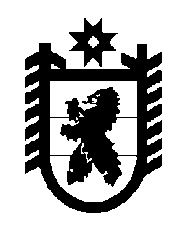 Российская Федерация Республика Карелия    УКАЗГЛАВЫ РЕСПУБЛИКИ КАРЕЛИЯОб исполняющем обязанностиРуководителя Государственной жилищной инспекции Республики Карелия – Главного государственного жилищного инспектора Республики КарелияНазначить с 1 августа 2016 года Темнышева Александра Эдуардовича исполняющим обязанности Руководителя Государственной жилищной инспекции Республики Карелия – Главного государственного жилищного инспектора Республики Карелия.           Глава Республики  Карелия                                                               А.П. Худилайненг. Петрозаводск1 августа  2016 года№ 97